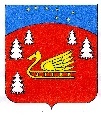 Совет депутатов муниципального образования Красноозерное сельское поселение муниципального образования Приозерский муниципальный район Ленинградской области.Р Е Ш Е Н И Е   О внесении изменений в перечень муниципальных услуг, которые являютсянеобходимыми и обязательными для предоставления органами местного самоуправления муниципального образования Красноозерное сельское поселение муниципального образования Приозерский муниципальный район Ленинградскойобласти, утвержденный решением Совета депутатов от01.07.2022 года № 142В соответствии с ст.35,47 Федерального закона от 06.10.2003 № 131-ФЗ «Об общих принципах организации местного самоуправления в Российской Федерации», с п.1 ст.9 Федерального закона от 27 сентября 2011 года № 210-ФЗ «Об организации предоставления государственных и муниципальных услуг», Уставом муниципального образования Красноозерное сельское поселение муниципального образования Приозерский муниципальный район Ленинградской области, Совет депутатов муниципального образования Красноозерное сельское поселение муниципального образования Приозерский муниципальный район Ленинградской области РЕШИЛ:     1.   Внести изменение в Перечень муниципальных услуг, которые являются необходимыми и обязательными для предоставления органами местного самоуправления муниципального образования Красноозерное сельское поселение Приозерского муниципального района Ленинградской области, утвержденный решением Совета депутатов от 01.07.2022 года № 142:     1.1 Приложению № 1 к настоящему решению читать в новой редакции.     2.Опубликовать настоящее решение в сетевом издании СМИ – Ленинградское областное информационное агентство (ЛЕНОБЛИНФОРМ) и на официальном сайте муниципального образования Красноозерное сельское поселение муниципального образования Приозерский муниципальный район Ленинградской области  http://krasnoozernoe.ru/.     3.  Решение вступает в силу с момента его официального опубликования.     4. Контроль за исполнением настоящего решения возложить на постоянную комиссию по местному самоуправлению, законности, социальным вопросам, по экономике, бюджету, налогам, муниципальной собственности.Глава муниципального образования                                        Н.-М.И. КаппушевC приложениями настоящего решения моно ознакомиться на официальном сайте.От 24 марта 2023 года№    172